                                                                                                             Ход урокаУрок русского языка в 4 классе по теме «Грамматические значения слов»Учитель: Лебедева Оксана АнатольевнаУрок русского языка в 4 классе по теме «Грамматические значения слов»Учитель: Лебедева Оксана Анатольевна Тема урокаСлова как часть речи.Грамматические значения слов. Тип урокаИзучение нового материала Цель урокаДать общее представление о понятии грамматическое значение , развивать умения различать изученные части речи, анализировать изученные грамматические признаки частей речи и соотносить их с той частью речи, которой они присущи,Развивать мыслительные операции: умение рассуждать и обосновывать свои рассуждения. Планируемые результатыЛичностные УУД:-Способность к самооценке на основе критерия успешности учебной деятельности.Метапредметные:-Уметь определять и формулировать цель урока с помощью учителя; проговаривать последовательность действий на уроке; уметь высказывать своё предположение на основе работы с материалом учебника; уметь работать по коллективно составленному плану; оценивать правильность выполнения действия; вносить необходимые коррективы в действие после его завершения на основе его оценки и учёта ошибок; планировать своё действие в соответствии с поставленной задачей.Регулятивные УУД.-Уметь оформлять свои мысли в устной форме; слушать и понимать речь других; формулировать собственное мнение и позицию.Коммуникативные УУД.-Уметь ориентироваться в своей системе знаний: отличать новое от уже известного с помощью учителя и самостоятельно; добывать новые знания: находить ответы на вопросы, используя учебник, свой опыт и информацию.Организация пространстваФронтальная работа, индивидуальная работа, парная работа. Основные понятияЧасти речи: самостоятельные и служебные; существительное, прилагательное, глагол, местоимение, числительное, союз, предлог, частица; признаки частей речи: род, число, падеж, время, лицо.Этапы урока и его цели Деятельность учителя (Виды работы)                Деятельность учащихся         УУДОрг.моментМотивация к учебной деятельности.Цели:- актуализировать требования к ученику со стороны учебной деятельности;- создать условия для возникновения у учеников внутренней потребности включения в учебную деятельность;- организовать планирование учебной деятельности на уроке.Приветствие.Настрой на работу:         На уроке не зевай –         Сразу всё запоминай!         Чтоб минутка не пропала,           Мысль чтоб точно в цель попала!          Чтобы в русском языке           Равных не было тебе.Девиз урока:         «Учись, смекай, активней будь!          И к знаниям откроешь путь!»Дети проговаривают девиз урока.Познавательные умения:— раскрывать значение понятий «лексическое значение слова», «значимые части речи», «служебные части речи» и использовать их в активном словаре;— определять тип словаря для выявления лексического значения слова и обосновывать своё мнение;— определять условие для изменения грамматического значения слова и обосновывать своё мнение.Регулятивные умения:— планировать своё действие в соответствии с целью задания;— выполнять взаимооценку и корректировку учебного задания.Коммуникативные умения:— использовать речь для регуляции своего действия в рамках учебного диалога.Предметные умения:— определять слова, которые являются значимыми частями речи, и выписывать их;— определять общее грамматическое значение группы слов, выделяя графически их окончания;— определять часть речи, не имеющую лексического значения, используя её грамматические признаки;— определять часть речи, которой является слово, и указывать графически его роль в предложении;— классифицировать слова по частям речи и писать их в соответствующей группе;— подбирать к имени прилагательному подходящее имя существительное и писать его, указывая род;— заменять выражение, не имеющее лексического значения, словом соответствующей части речи, имеющим лексическое значение, и писать полученный вариант;Оформлять свои мысли в устной формеКоммуникативные УУДАктуализация и фиксирование индивидуального затруднения в пробном учебном действии.Цели:- организовать актуализацию умений;- организовать выполнение учащимися пробного учебного действия;- организовать фиксирования учащимися индивидуального затруднения;- уточнить следующий шаг учебной деятельности. 1.ПовторениеСихотворениеВсему название дано-И зверю, и предмету.Вещей вокруг полным-полно, А безымянных нету.И всё, что может видеть глаз,-Над нами и под нами, И всё, что в памяти у нас, Означено словами.             А. Шибанов- Что такое слово? -Что изменится в слове,если мы изменим его форму?-Изменится ли лексическое значение слова?-Что изменится при образовании однокоренных слов?-Какие значимые части слова входят в основу?-Участвуют ли эти части слова в формировании его лексического значения?-Лексическое значение слова?Мы рассматривали слово с разных сторон:с точки зрения его звучания,с точки зрения его значения и словарного состава.А кроме его лексического значения,какое ещё есть значение у слова?Слово - основная единица речи. Словами обозначают конкретные предметы, понятия, чувства, настроения, действия, признаки и т.д.(Окончание)(Нет,лексическое значение слова не изменится)(Основа)(Приставка,корень,суффикс)(Да,потому они и называются значимыми)(Это его содержание).1.Регулятивные-постановка учебной задачи.2.Коммуникативные-участие в диалоге,ответы на вопросы.Проектирование и фиксация новых знаний.Цели:- выявить и зафиксировать в речи затруднение в учебной деятельности;- согласовать тему и цель урока;- организовать применение нового знания.1.-Догадались ли вы:  какая будет сегодня тема урока?                  Мы начинаем изучать раздел»Слово как     часть речи.»А темой сегодняшнего урока как раз и будет ещё одно значение,но пока это тайна.Постановка цели урока-узнать новое значение слова2. Самоопределение к деятельности.Прелес.ный,проб.гал,б.седка,гиган.ский,др.мал,чес.ный,сч.стье, л.тишь,б.рёза,опас.ный,нап.сал,сл.ды.,закр.чал.- На какие большие группы можно поделить эти слова? Дайте характеристики группам.-Какие самостоятельные части речи вы знаете?3.На доске загадка Л.В.ЩербыГло́кая ку́здра ште́ко будлану́ла бо́кра и курдя́чит бокрёнка.Что в этих словах может  помочь вам в понимании предложения?Работа с правилом (на карточках)Формулировка правила о грамматических значениях слов.Дети высказывают предположения Разноуровневое заданиеРаботаиндивидуальная,затем взаимопрверка и проверяют с правильным ответом на доске.Дети читают предложение и пытаются его понять.Морфемы!Корни слов придуманы,а окончания и суффиксы такие же как и в реальных словах.Именно они и помогают соотнести каждое слово с определённой частью речи.Затем дети читают объяснения в учебнике.Сравнение своего правила с правилом в учебнике.Регулятивные-----целеполагание как постановка учебной задачи.-планирование-прогнозированиеПознавательные--ориентироваться в своей системе знаний: отличать новое от  уже известного с помощью учителя Познавательные УУД-выдвижение гипотез и их обоснование.Коммуникативные-признание каждого на свое мнение.Регулятивные-изучение нового материла.Коммникативные-сравнение,инициативное сотрудничество.Личностные –ориентация на учёт чужого мнения.Умение принимать решение самостоятельно.Личностные-смыслообразованиеВключение в систему знаний и повторение.Цель: закрепление умения соотносить части речи с их грамматическими значениями..Самостоятельная работа с таблицейСоотнесение частей речи с их грамматическим значением.Затем фронтально. Даётся характеристика каждой части речи.- Слова какой части речи могут относиться к разряду одушевлённых? неодушевлённых? собственных? нарицательных? - Какие части речи могут иметь род, число, падеж, время, лицо?- Как изменяются имена существительные? имена прилагательные? глаголы? глаголы в прошедшем времени?  Местоимения 3-го лица?- Каким членом предложения может быть каждая часть речи?3. Образуй от одних частей речи другие:Россия-верность-защита-Отечество- Взаимопроверка 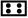 ФизкультминуткаДети образуют от существительных глаголы и прилагательные.Пишут самостоятельно, затемвзаимопроверяют.россиянинверныйзащищатьотечественнаяЛичностные умения:— проявлять интерес к изучению темы;— проявлять желание употреблять части речи так, чтобы не совершать ошибок в устной и письменной речи.Оформлять свои мысли в устной и письменной форме Коммуникативные УУД--оформлять свои мысли в устной и письменной формеПознавательные УУДРазвивать мыслительные операции: анализ, обобщение ,сравнение.Познавательные-построение логической цепочки рассуждения-поиск и выделение необходимой информацииРефлексия учебной деятельности на уроке. (Итог)Цели:-  зафиксировать содержание урока; - организовать рефлексию и самооценку учениками собственной ученой деятельности;- соотнести её цель и результаты, зафиксировать степень их соответствия, и наметить дальнейшие цели деятельности.Ответьте на мои вопросы:-Кого можно похвалить?- Умею отличать все части речи друг от друга.-Понял ,что такое «грамматическое значение «слова -Знаю грамматические признаки каждой части речи .-Умею определять время глагола и число.Оцените свою работу на уроке, используя шкалыОценки детям за работу на уроке.Дети отвечают на вопросы.Ставят на своих шкалах крестик уровня.Оценивать правильность выполнения действия(Регулятивные УУД).Способность к самооценке на основе критерия успешности учебной деятельности(Личностные УУД)Домашнее задание.Разноуровневое2.Составить зашифрованную загадку.3.Упр №198 стр 112Познавательные-умение структурировать свои знания-Регулятивные-осознание того,что уже усвоено и что ещё подлежит усвоению